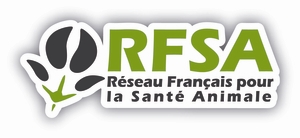 Ordre du jour du COPIL du RFSA du 8 octobre 2019 de 10h à 13hAdoption du dernier compte-rendu du 7 mars 2019EcoAntibio :Prix de Recherche EcoAntibio 2019 Elargissement du périmètre Remise du prix 2018 et 1er bilan de l’appel 2019Restitution des travaux de recherche EcoAntibio1 et EcoAntibio2MéthodologieListe des projets retenusModalités d’organisationGT 1 disponibilité AT CB Gaps thérapeutiques : derniers développements, actualisation des tableauxRuptures de stocks : mise en œuvre du guide de bonnes pratiques de gestion des ruptures et actualités des travaux européensMédicaments à base de plantes : cartographie projets recherche (point piloté par GDER et INRA…)Actualité européenne : nouvelle réglementation, impact du BREXIT.GT 2 Emergences- FD RL DNC - Dermatose Nodulaire Contagieuse :Ordre du jour de la réunion du Groupe Dermatose Nodulaire Contagieuse du 15 novembre 2019.PPA – Peste Porcine Africaine : Compte-rendu de la réunion du 4 juin 2019Tuberculose bovineGT 3 Europe Présentation de Jennifer Richardson (INRA) – Relance du GT (appel à candidature)Sujets d’actualitéGT 4 Partenariats public-privé de recherche – JCAResa 2019 : Bilan de l’appel à projetsRésistance aux antiparasitaires : Bilan de la réunion du 20 septembre 2019Calendrier 2020Questions diverses Travaux du GT Diagnostics : Point de situation du dossierRestitution des travaux du groupe Tuberculose bovine